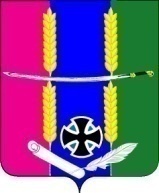 Совет Васюринского сельского поселенияДинского района2 созыв                                  РЕШЕНИЕ             11 декабря .                                                                                     №     21                                                                                                                                                                                                                                                                                                                                                                                                                                                                                                                                                                                                                                                                                                                                                                                                                                                                                                                                                                                                                                                                                                                                                                                                                                                                                                              ст. ВасюринскаяО внесении изменений в решение Совета Васюринского сельского поселения № 252 от 19 декабря 2008 года«О бюджете Васюринского сельского поселенияДинского района на 2009 год»         В соответствии со статьей 67 пункта 3 Устава Васюринского сельского поселения и статьями 4, 6 решения Совета Васюринского сельского поселения «О бюджете Васюринского сельского поселения на 2009 год» Совет Васюринского сельского поселения   р е ш и л:         1. Внести в решение Совета Васюринского сельского поселения Динского района № 252 от 19.12.2008года «О бюджете Васюринского сельского поселения Динского района на 2009 год» следующие изменения:        1). Статью 1 изложить в следующей редакции:        «1. Утвердить основные характеристики бюджета Васюринского сельского поселения на 2009 год:	1) общий объем доходов в сумме 53479,1 тыс. рублей;	2) общий объем расходов в сумме  55695,2 тыс. рублей;»       2)  Статью 4, п 1,2 изложить в следующей редакции:       «4.  Учесть в бюджете Васюринского сельского поселения на 2009 год  объем поступлений  доходов  в суммах  согласно приложению 3 к настоящему решению.              3) Приложение 3 изложить в следующей редакции:                                                                                       Приложение №1						к  решению Совета Васюринского                                                                  сельского поселения Динского района                                                            от 11 декабря 2009г № 21Перечень главных администраторов доходови источников финансирования  дефицита бюджета поселения  - органов местного самоуправления Васюринского  сельского поселения Динского районаГлава Васюринского сельского поселения                                                                               С.В Ганич                                       Приложение № 3к  решению Совета Васюринскогосельского поселения от 11 декабря . №  21Поступление доходов в бюджет поселения в 2009 году                                                  Приложение 5 изложить в следующей редакции:Приложение № 5к  решению Совета Васюринскогосельского поселения от 11 декабря  . №  21                             Приложение 6 изложить в следующей редакции:Приложение № 6к  решению Совета Васюринскогосельского поселения от 12 декабря  . №  21Распределение расходовбюджета Васюринского сельского поселения на 2009 год по разделам, подразделам, целевым статьям и видам расходов классификации расходов бюджетов Российской Федерации5)  Приложение 8 изложить в следующей редакции:Приложение № 8к  решению Совета Васюринскогосельского поселения от 12  декабря . № 21Глава Васюринского сельскогопоселения                                                                                                С.В. Ганич                                              6) Приложение 9 изложить в следующей редакции:                                                             Приложение №9    					       	к  решению Совета Васюринского						сельского поселения Динского                                                         	района № 21  от 12 декабря 2009 годаПеречень сельских целевых программ, предусмотренных к финансированию из местного бюджета в 2009 году								          	(тыс. рублей)7) Приложение 10 изложить в следующей редакции:                                                              Приложение №10    					       	к  решению Совета Васюринского						сельского поселения Динского                                                         	района от 12 декабря 2009 №21Глава Васюринского Сел                сельского поселения                                                                                   С.В. Ганич                                                                                                                                                      				Код бюджетной классификации Российской ФедерацииКод бюджетной классификации Российской ФедерацииНаименование администратора доходов и источников финансирования   дефицита  районного бюджетаадминистратора доходов   и источ-ников финанси-рования дефицита районого бюджета доходов и источников  финансирования  дефицита  краевого бюджетаНаименование администратора доходов и источников финансирования   дефицита  районного бюджета123992992992992992992    992     9929929929921 11 05035 10 0000 1201 13 03050 10 0000 1301 16 90050 10 0000 1401 17 05050 10 0000 1801 18 05030 10 0000 1512 02 02051 10 0000 1512 02 02999 10 0000 1512 02 03015 10 0000 1512 02 03024 10 0000 1512 07 05000 10 0000 180Администрация Васюринского сельского поселенияДоходы от сдачи в аренду имущества, находящегося в оперативном управлении органов управления поселений и созданных ими учреждений (за исключением имущества муниципальных автономных учреждений)Прочие доходы бюджетов поселений от оказания платных услуг и компенсации затрат государства бюджетов поселенийПрочие поступления от денежных взысканий (штрафов) и иных сумм в возмещение ущерба, зачисляемые в бюджет поселенийПрочие неналоговые доходы бюджетов поселенийДоходы бюджетов поселения от возврата остатков субсидий и субвенций прошлых лет из бюджетов муниципальных районовСубсидии бюджетам поселений на реализацию федеральных целевых программПрочие субсидии бюджетам поселенийСубвенции бюджетам поселений на осуществление полномочий по первичному воинскому учету на территориях, где отсутствуют военные комиссариаты Прочие безвозмездные поступления в бюджеты поселенийСубвенции бюджетам поселений на выполнение передаваемых полномочий субъектов РФПрочие безвозмездные поступления в бюджеты поселенийКод БКНаименование групп, подгрупп, статей, подстатей, элементов, программ (подпрограмм), кодов экономической классификацииСумма,тыс. руб.1 00 00000 00 0000 0001 01 02000 01 0000 110Налоговые и неналоговые доходыНалог на доходы физических лиц22669,15163,01 05 03000 01 0000 110Единый  сельскохозяйственный  налог1133,01 06 01030 10 0000 110Налог на имущество   физических лиц, зачисляемый  в бюджеты поселений1352,01 06 04000 02 0000 110Транспортный налог1600,01 06 06013 10 0000 110Земельный налог, взимаемый по ставкам,  установленным  в соответствии с подпунктом 1  пункта 1 статьи 394  Налогового кодекса Российской Федерации и применяемым к объектам налогообложения, расположенным в границах поселений 5091,61 06 06023 10 0000 110Земельный налог, взимаемый  по ставкам, установленным в соответствии с подпунктом 2  пункта 1 статьи  394 Налогового кодекса Российской Федерации и применяемым к объектам налогообложения, расположенным в границах поселений2115,02111 05011 10 0021 120Арендная плата и поступления от продажи права на  заключение договоров  аренды за земли  сельскохозяйственного назначения  до разграничения государственной собственности на землю,  расположенных   в  границах  сельских поселений125,01 11 05011 10 0023 120Арендная плата  и поступления  от продажи права на заключение  договоров  аренды за земли  сельских  населенных  пунктов  до разграничения государственной собственности  на землю, расположенных  в границах  сельских поселений876,01 11 05011 10 0024 120Арендная плата и поступления    от продажи права  на заключение договоров аренды за земли промышленности, энергетики, транспорта,  связи и земли иного специального назначения, расположенные в границах сельских поселений, до разграничения государственной  собственности на землю84,51 11 05035 10 0000 120Доходы от сдачи  в аренду   имущества, находящегося   в оперативном   управлении органов   управления  поселения и созданных  ими  учреждений  и в хозяйственном  ведении  муниципальных  унитарных  предприятий269,81 13 03050 10 0000 130Прочие доходы  бюджетов поселений  от   оказания   платных услуг  и компенсации  затрат государства1 14 06014 10 0000 430Доходы от продажи земельных участков, государственная собственность на которые не разграничена и которые расположены в границах поселения4852,01 1805030 10 0000 151Возврат субсидий7,22 00 00000 00 0000 000Безвозмездные  поступления30810,02 02 02000 00 0000 151Субсидии бюджетам субъектов РФ и муниципальных образований30389,32 02 03000 00 0000 151Субвенции бюджетам субъектов РФ и муниципальных образований420,7Итого доходов53479,1РАСПРЕДЕЛЕНИЕ БЮДЖЕТАВасюринского сельского поселения на 2009 год по разделамРАСПРЕДЕЛЕНИЕ БЮДЖЕТАВасюринского сельского поселения на 2009 год по разделамРАСПРЕДЕЛЕНИЕ БЮДЖЕТАВасюринского сельского поселения на 2009 год по разделамРАСПРЕДЕЛЕНИЕ БЮДЖЕТАВасюринского сельского поселения на 2009 год по разделамРАСПРЕДЕЛЕНИЕ БЮДЖЕТАВасюринского сельского поселения на 2009 год по разделамРАСПРЕДЕЛЕНИЕ БЮДЖЕТАВасюринского сельского поселения на 2009 год по разделамРАСПРЕДЕЛЕНИЕ БЮДЖЕТАВасюринского сельского поселения на 2009 год по разделами подразделам функциональной классификации  расходов бюджетов Российской Федерациии подразделам функциональной классификации  расходов бюджетов Российской Федерациии подразделам функциональной классификации  расходов бюджетов Российской Федерациии подразделам функциональной классификации  расходов бюджетов Российской Федерациии подразделам функциональной классификации  расходов бюджетов Российской Федерациии подразделам функциональной классификации  расходов бюджетов Российской Федерациии подразделам функциональной классификации  расходов бюджетов Российской Федерациитыс. рублейтыс. рублей№ п/пНаименованиеРЗПРСумма№ п/пНаименованиеРЗПРСуммаВсего расходов55695,2в том числе:1.Общегосударственные вопросы01007426,3Функционирование высшего должностного лица субъекта РФ и органа местного самоуправления0102443,2Функционирование Правительства Российской Федерации, высших органов исполнительной власти субъектов Российской Федерации, местных администраций01045341,8Обеспечение проведения выборов и референдумов0107349,4Резервные фондыДругие общегосударственные вопросы 01   0112	140,01291,92.Национальная оборона0200421,6Мобилизация и вневойсковая подготовка0203413,6Мобилизационная подготовка экономики02048,03.Национальная безопасность и правоохранительная деятельность0300159,2Предупреждение и ликвидация последствий чрезвычайных ситуаций и стихийных бедствий, гражданская оборона030997,2Другие вопросы в области национальной безопасности и правоохранительной деятельности031462,04.Национальная экономика04004330,3Дорожное хозяйство04092352,3Другие вопросы в области национальной экономики                                                                                                                                    04       121978,05.Жилищно-коммунальное хозяйство050037989,7Коммунальное хозяйство050233899,3Благоустройство05034090,46.Образование0700200,0Молодежная политика и оздоровление детей0707200,07.Культура, кинематография и средства массовой информации08003787,2Культура08013787,28.Здравоохранение и спорт0900240,1Другие вопросы в области здравоохранения, физической культуры и спорта090110,3Спорт и физическая культура 0908229,89.Социальное обеспечение населения100315,010.Межбюджетные трансферты11001125,8Иные межбюджетные трансферты11041125,8№п/пНаименованиеРзПРЦСРВРСумма на годАдминистрация муниципального образования Васюринское сельское поселение55695,2Общегосударственные вопросы01007426,3Функционирование высшего должностного лица субъекта РФ и муниципального образования0102443,2Руководство и управление в сфере установленных функций органов государственной власти субъектов Российской Федерации и органов местного самоуправления01020020000443,2Глава муниципального образования01020020100443,2Выполнение функций органами местного самоуправления01020020100012443,2Функционирование Правительства РФ, высших органов исполнительной  власти субъектов РФ, местных администраций01045341,8Руководство и управление в сфере установленных функций010400200005341,8Центральный аппарат010400204004943,5Выполнение функций органами местного самоуправления010400204000124943,5Глава местной администрации и его заместители01040020600391,2Выполнение функций органами самоуправления01040020600012391,2Создание и организация деятельности административных комиссий010400295007,1Выполнение функций органами местного самоуправления010400295000127,1Обеспечение проведения выборов и референдумов0107349,4проведение выборов и референдумов01070200000349,4Проведение выборов в представительные органы муниципального образования и главы муниципального образования01070200200349,4Выполнение функций органами местного самоуправления01070200200012349,4Резервные фонды0112    0,0Резервные фонды01120700000    0,0Резервные фонды местных  администраций01120700400     0,0Прочие расходы01120700400013     0,0Другие общегосударственные вопросы01141291,9Руководство и управление в сфере установленных функций органов государственной власти субъектов Российской Федерации и органов местного самоуправления011400200001082,9Обеспечение деятельности подведомственных учреждений          011400299001082,9Выполнение функций бюджетными учреждениями011400299000011082,9целевые программы муниципальных образований01147950000184,0Сельские целевые программы01147950200184,0СЦП «О проведении работ по уточнению записей в похозяйственных книгах в сельском поселении на 2009 год»01147950201125,0Прочие расходы01147950201013125,0Сельская целевая программа         «Финансирование расходов по территориальному органу самоуправления по Васюринскому поселению»0114795022784,0Прочие расходы0114795022701384,0Национальная оборона 0200421,6Мобилизационная и вневойсковая подготовка0203413,6Руководство и управление в сфере установленных функций02030010000413,6Осуществление первичного воинского учета на территориях, где отсутствуют военные комиссариаты02030013600413,6Выполнение функций органами местного самоуправления02030013600012413,6Мобилизационная подготовка экономики02048,0020420900008,0Мобилизационная подготовка экономики020420901008,0Реализация государственных функций по мобилизационной подготовке экономики020420901000128,0Национальная безопасность и правоохранительная деятельность0300159,2Защита населения и территории  от чрезвычайных ситуаций природного и техногенного характера, гражданская оборона030997,2Мероприятия по предупреждению и ликвидации последствий чрезвычайных ситуаций и стихийных бедствий 0309218000083,6Предупреждение и ликвидация последствий чрезвычайных ситуаций и стихийных бедствий природного и техногенного характера0309218010083,6Прочие расходы0309218010001383,6Мероприятия по гражданской обороне0309219000013,6Подготовка населения и организаций к действиям в чрезвычайной ситуации в мирное и военное время0309219010013,6Прочие расходы0309219010001313,6Другие вопросы в области национальной безопасности и правоохранительной деятельности031462,0Реализация других функций, связанных с обеспечением национальной безопасности и правоохранительной деятельности0314247000062,0Выполнение функций органами местного самоуправления0314247000001262,0Национальная экономика04004330,3Дорожное хозяйство04092352,3Поддержка дорожного хозяйства04093150200434,6Строительство и реконструкция автомобильных дорог общего пользования в т.ч дорог поселения (за исключением дорог федерального значения)04093510201434,6Прочие расходы04093510201013434,6Краевая целевая программа «Ремонт и реконструкция объектов улично-дорожной сети муниципальных образований Краснодарского края» на 2008-2010годы04095224200287,5Бюджетные инвестиции04095224200003287,5Сельские целевые программы040979502001630,2СЦП «Ремонт и реконструкция уличной дорожной сети сельских поселений в 2009году»040979502371206,8Прочие услуги040979502370131206,8Сельская целевая программа «Мероприятия по обеспечению безопасности дорожного движения на 2009год»04097950206423,4Прочие расходы04097950206013423,4Мероприятия в области строительства, архитектору и градостроительства04123380000778,0Прочие расходы04123380000013778,0Другие вопросы в области Национальной экономики                                                                                                                                04121200,0Краевая целевая программа «Государственная поддержка муниципальных образований Краснодарского края по обеспечению подготовки документов территориального планирования» на 2008 – 2010 годы04125221300360,0Прочие расходы04125221300013360,0Целевые программы муниципальных образований 04127950000840,0Сельские целевые программы04127950200840,0Сельская целевая программа «Разработка генерального плана Васюринского сельского поселения»04127950204840,0Прочие расходы04127950204013840,0Жилищно-коммунальное хозяйство050037989,7Коммунальное хозяйство050233899,3Поддержка коммунального хозяйства05023510000452,0Мероприятия в области коммунального хозяйства05023510500452,0Прочие расходы05023510500013452,0Федеральная целевая программа «Социальное развитие села до 2012 года»0502100110313487,0Бюджетные инвестиции0502100110300313487,0Краевая целевая программа «Развитие сельского хозяйства и регулирование рынков сельхоз. продукции, сырья и продовольствия в Краснодарском крае на 2008-2012 годы»0502522430316285,0Бюджетные инвестиции0502522430300316285,0Целевые программы муниципальных образований050279500003964,2Сельские целевые программы050279520003964,2СЦП «Газификация ст. Васюринской на 2009год»050279502031229,6Прочие расходы   050279502030131229,6СЦП «Проведение мероприятий по развитию и совершенствованию системы водоснабжения и водоотведения в поселении»050279502051953,0Бюджетные инвестиции050279502050031953,0СЦП «Проведение мероприятий по развитию и совершенствованию системы водоснабжения и водоотведения в поселении»05027950205492,7Прочие расходы05027950205013492,7Благоустройство05034090,4Благоустройство050360000003647Уличное освещение05036000100980,0Прочие расходы05036000100013980,0Озеленение05036000300393,0Прочие расходы   05036000300013393,0Прочие мероприятия по благоустройству городских округов и поселений050360005002162,6Прочие расходы   050360005000132162,6Прочие мероприятия по благоустройству городских округов и поселений05036000500111,4Бюджетные инвестиции05036000500003111,4Сельские целевые программы05037950200443,4СЦП «Строительство и реконструкция линий уличного освещения»05037950202443,4Прочие расходы   05037950202013443,4Образование 0700200,0Молодежная политика и оздоровление   детей0707200,0Организационно-воспитательная работа с молодежью07074310000200,0Проведение мероприятий  для детей  и молодежи07074310100200,0Выполнение функций органами местного самоуправления07074310100012200,0Культура, кинематография и средства массовой информации08003787,2Культура08013787,2Дворцы и дома культуры080144000003787,2Обеспечение деятельности подведомственных учреждений080144099002295,0Выполнение функций бюджетными учреждениями080144099000012295,0Библиотеки080144200001492,2Обеспечение деятельности подведомственных учреждений080144299001492,2Выполнение функций бюджетными учреждениями080144299000011492,2Здравоохранение и спорт0900232,9Другие вопросы в области здравоохранения, физической культуры и спорта090110,3Целевые программы муниципальных образований0901795000010,3Сельские целевые программы0901795020010,3Сельская целевая программа «Поддержка учреждений социальной сферы»0901795021310,3Мероприятия в области здравоохранения0901795021306710,3Спорт и физическая культура0908229,8Физкультурно-оздоровительная работа и спортивные мероприятия09085129700229,8Мероприятия в области здравоохранения, спорта и физической культуры, туризма09085129700229,8Выполнение функций органами местного самоуправления09085129700012229,8Социальное обеспечение населения100315,0Целевые программы муниципальных образований1003795000015,0Сельские целевые программы1003795020015,0Сельская целевая программа «Почетный гражданин Васюринского сельского поселения»1003795022915,0Социальные выплаты1003795022900515,0Межбюджетные трансферты11001125,8Иные межбюджетные трансферты11041152,811043020000550,8Поисковые и аварийно-спасательные учреждения11043029900550,8Иные межбюджетные трансферты                                      11043029900017550,8Мероприятия в области строительства,архитектуры и строительства	                  11     04    3380000                    471,311043380000575,0Иные межбюджетные трансферты        11043380000017575,0Код Наименование  программыСумма  Всего7461,57950000Целевые программы  муниципальных образований7461,57950200Сельские целевые программы7461,57950202СЦП «Строительство и реконструкция линий уличного освещения»443,47950203СЦП «Строительство ГРП-6»1229,67950204Сельская целевая программа «Разработка генерального плана Васюринского сельского поселения»840,07950205Сельские целевые программыСЦП «Проведение мероприятий по развитию и совершенствованию системы водоснабжения и водоотведения в поселении»2445,77950206Сельская целевая программа «Мероприятия по обеспечению безопасности дорожного движения на 2008год»423,47950000Сельская целевая программа «Выборы главы администрации и депутатов Совета» 349,47950213Сельская целевая программа «Поддержка учреждений социальной сферы»10,37950224Сельская целевая программа «О проведении работ по сверке похозяйственных книг в сельском поселении»125,07950227Сельская целевая программа «Финансирование расходов по территориальному органу самоуправления по Васюринскому поселению»84,07950237Сельская целевая программа «Ремонт и реконструкция улично-дорожной сети сельских поселений в 2009 год»1206,8Источники внутреннего финансирования дефицита  бюджета Васюринского сельского поселения на 2009годИсточники внутреннего финансирования дефицита  бюджета Васюринского сельского поселения на 2009годИсточники внутреннего финансирования дефицита  бюджета Васюринского сельского поселения на 2009год(тыс. рублей)КодНаименование групп, подгрупп, статей, подстатей, элементов, программ (подпрограмм), кодов экономической классификации источников внутреннего финансирования дефицита бюджетаСумма1233Источники внутреннего финансирования дефицита бюджета, всего2210,32210,3000 01 05 00 00 00 0000 000Изменение остатков средств на счетах по учету средств бюджета2210,32210,3000 01 05 00 00 00 0000 500Увеличение остатков средств бюджета  19062,3  19062,3000 01 05 00 00 10 0000 510Увеличение остатков средств на счетах по учету средств бюджета19062,319062,319062,319062,3000 01 05 02 00 10 0000 510Увеличение прочих остатков на счетах по учету средств бюджета19062,319062,319062,319062,3000 01 05 02 01 10 0000 510Увеличение прочих остатков денежных средств бюджета поселения19062,319062,3992 01 05 02 01 10 0000 510Увеличение прочих остатков денежных средств бюджета19062,319062,3000 01 05 00 00 00 0000 600Уменьшение остатков средств бюджета21272,6000 01 05 00 00 10 0000 610      Уменьшение остатков средств на счетах по учету средств бюджета21272,621272,6000 01 05 02 00 05 0000 610Уменьшение прочих остатков средств на счетах по учету средств бюджета21272,621272,6000 01 05 02 01 05 0000 610Уменьшение прочих остатков денежных средств  бюджета 21272,621272,6905 01 05 02 01 05 0000 610Уменьшение прочих остатков денежных средств бюджета поселения21272,6